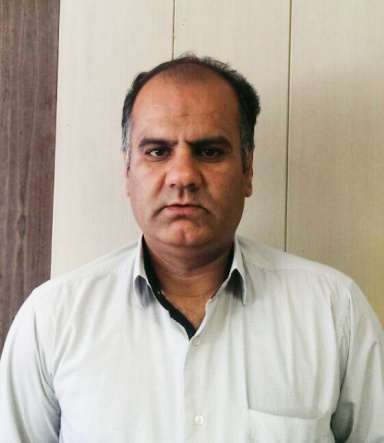 نام و نام خانوادگی: علی میری مسگرهسمت: کارشناس مسئول آموزشمدرک تحصیلی: لیسانس مدیریتشرح وظایف  بررسی و محاسبه و تایید ساعات دوره های آموزشی کلیه کارکنان تابعه دانشگاه جهت ارتقاء رتبه خبره وعالیتشکیل شناسنامه آموزشی و همچنین بررسی کنترل و اصلاح شناسنامه ی آموزشی کلیه کارکنان واحدهای تابعه دانشگاهنیازسنجی دوره های آموزشی سالیانه و ارسال به واحد آموزش توسط واحدهای تابعه دانشگاهبررسی و نظارت بر کلیه نیازهای آموزشی واحدهای تابعه دانشگاه و تایید درکمیته آموزشی و اعلام نتایج به واحدها جهت اجراتشکیل کمیته سرمایه انسانی (کمیته آموزش با حضور اعضاء) و بررسی دوره های ارسالی و تجزیه و تحلیل آن توسط کمیته مذکور و صدور مجوز لازممکاتبه با واحدهای تابعه دانشگاه جهت ابلاغ مجوزهای اخذ شده جهت برگزاری و صدور گواهی نامه های مربوطهبرگزاری دوره های اداری مالی و عمومی ( توجیهی بدو خدمت به صورت حضوری یا الکترونیکی ICDL)   توسط واحد آموزشانجام امور جاری و مکاتبات مربوط به واحد آموزشمطالعه دستورالعملها و بخشنامه های رسیده از مراجع ذی صلاح و برنامه ریزی جهت تسهیل در امورات آموزشی جهت ارتقاء سطح آموزشی کارکنانمکاتبه با وزارت خانه جهت اخذ مجوز برگزاری دوره های منطقه ای و کشوری